c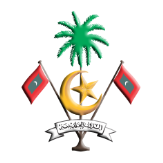 Secretariat of the Kulhudhuffushi Council, South ThiladhunmathiHDH. Kulhudhuffushi, Rep. of Maldivesތިލަދުންމަތީ ދެކުނުބުރީ ކުޅުދުއްފުށީ ކައުންސިލްގެ އިދާރާހދ.ކުޅުދުއްފުށިދިވެހިރާއްޖެޤުރުއާން ކިޔެވުމުގެ ރަށު މުބާރާތުގައި ބައިވެރިވުމަށް އެދޭ ފޯމު 1441ބައިވެރިވާން އެދޭ ފަރާތުގެ މަޢުލޫމާތުބައިވެރިވާން އެދޭ ފަރާތުގެ މަޢުލޫމާތުބައިވެރިވާން އެދޭ ފަރާތުގެ މަޢުލޫމާތުބައިވެރިވާން އެދޭ ފަރާތުގެ މަޢުލޫމާތުފުރިހަމަ ނަން:ޖިންސް:ޢާންމުކޮށް ކިޔާ ނަން:ޢުމުރު:އައިޑީކާޑް ނަންބަރު:އުފަން ތާރީޚް:ދާއިމީ އެޑްރެސްމިހާރު އުޅޭ އެޑްރެސް:ފޯނު ނަންބަރުބައިވެރިވާން އެދޭ ގޮތްޕާބެހޭ މަޢުލޫމާތުބައިވެރިވާން އެދޭ ގޮތްޕާބެހޭ މަޢުލޫމާތުބައިވެރިވާން އެދޭ ގޮތްޕާބެހޭ މަޢުލޫމާތުބައިވެރިވާން އެދޭ ގޮތްޕާބެހޭ މަޢުލޫމާތުބައިވެރިވާން އެދޭ ގޮފި:ބަލައިގެން ބައިވެރިވާ ޢުމުރުފުރާ:9 އަހަރުން ދަށް ބައިވެރިވާން އެދޭ ގޮފި:ނުބަލާ ބައިވެރިވާ ޢުމުރުފުރާ:9 އަހަރުން މަތި ބަލައިގެން ކިޔެވުމުގެ ގޮފީގައި ކިޔަވާ ފޮތުގެ ޢަދަދުނުބަލާ ކިޔެވުމުގެ ގޮފީގައި ކިޔަވާ ފޮތުގެ ޢަދަދު9 އަހަރުން ދަށް - ޢައްމާ ފޮތް  9 އަހަރުން ދަށް - ސޫރަތުއް ޟުހާއިން ދަށް  9 އަހަރުން މަތި - ވިދިވިދިގެން 5 ފޮތް  9 އަހަރުން މަތި – ވިދިވިދިގެން 2 ފޮތް  9 އަހަރުން މަތި - ވިދިވިދިގެން 10 ފޮތް  9 އަހަރުން މަތި – ވިދިވިދިގެން 3 ފޮތް  9 އަހަރުން މަތި - ވިދިވިދިގެން 20 ފޮތް  9 އަހަރުން މަތި – ވިދިވިދިގެން 5 ފޮތް  ކިޔަވަން ބޭނުންވާ ކޮޅު: ފެށޭކޮޅު  ނިމޭކޮޅު:    (ފެށޭކޮޅު މާނަކުރެވިފައިވަނީ ބަޤަރާ ސޫރަތުން ފެށިގެން)ކިޔަވަން ބޭނުންވާ ކޮޅު: ފެށޭކޮޅު  ނިމޭކޮޅު:    (ފެށޭކޮޅު މާނަކުރެވިފައިވަނީ ބަޤަރާ ސޫރަތުން ފެށިގެން)ބެލެނިވެރިޔާގެ މަޢުލޫމާތުބެލެނިވެރިޔާގެ މަޢުލޫމާތުބެލެނިވެރިޔާގެ މަޢުލޫމާތުބެލެނިވެރިޔާގެ މަޢުލޫމާތުބެލެނިވެރިޔާގެ ފުރިހަމަ ނަން:ދާއިމީ އެޑްރެސް (ރަށާއެކު):ފޯން ނަންބަރު:އިޤުރާރު:އިޤުރާރު:އިޤުރާރު:އިޤުރާރު:އިޤުރާރު:އިޤުރާރު:މިފޯމުގައިވާ ހުރިހާ މަޢުލޫމާތަކީ ތެދު މަޢުލޫމާތުކަމަށާއި މުބާރާތުގެ ޤަވާއިދު ކިޔައި އެއަށް ހުރުމަތްތެރިކޮށް ހިތުމަށް އަޅުގަނޑު އިޤްރާރްވެ ސޮއި ކުރީމެވެ. (16 އަހަރުން ދަށުގެ ބައިވެރިއެއްނަމަ މިއިޤްރާރުގައި ސޮއި ކުރާނީ ބެލެނިވެރިޔާއެވެ.)މިފޯމުގައިވާ ހުރިހާ މަޢުލޫމާތަކީ ތެދު މަޢުލޫމާތުކަމަށާއި މުބާރާތުގެ ޤަވާއިދު ކިޔައި އެއަށް ހުރުމަތްތެރިކޮށް ހިތުމަށް އަޅުގަނޑު އިޤްރާރްވެ ސޮއި ކުރީމެވެ. (16 އަހަރުން ދަށުގެ ބައިވެރިއެއްނަމަ މިއިޤްރާރުގައި ސޮއި ކުރާނީ ބެލެނިވެރިޔާއެވެ.)މިފޯމުގައިވާ ހުރިހާ މަޢުލޫމާތަކީ ތެދު މަޢުލޫމާތުކަމަށާއި މުބާރާތުގެ ޤަވާއިދު ކިޔައި އެއަށް ހުރުމަތްތެރިކޮށް ހިތުމަށް އަޅުގަނޑު އިޤްރާރްވެ ސޮއި ކުރީމެވެ. (16 އަހަރުން ދަށުގެ ބައިވެރިއެއްނަމަ މިއިޤްރާރުގައި ސޮއި ކުރާނީ ބެލެނިވެރިޔާއެވެ.)މިފޯމުގައިވާ ހުރިހާ މަޢުލޫމާތަކީ ތެދު މަޢުލޫމާތުކަމަށާއި މުބާރާތުގެ ޤަވާއިދު ކިޔައި އެއަށް ހުރުމަތްތެރިކޮށް ހިތުމަށް އަޅުގަނޑު އިޤްރާރްވެ ސޮއި ކުރީމެވެ. (16 އަހަރުން ދަށުގެ ބައިވެރިއެއްނަމަ މިއިޤްރާރުގައި ސޮއި ކުރާނީ ބެލެނިވެރިޔާއެވެ.)މިފޯމުގައިވާ ހުރިހާ މަޢުލޫމާތަކީ ތެދު މަޢުލޫމާތުކަމަށާއި މުބާރާތުގެ ޤަވާއިދު ކިޔައި އެއަށް ހުރުމަތްތެރިކޮށް ހިތުމަށް އަޅުގަނޑު އިޤްރާރްވެ ސޮއި ކުރީމެވެ. (16 އަހަރުން ދަށުގެ ބައިވެރިއެއްނަމަ މިއިޤްރާރުގައި ސޮއި ކުރާނީ ބެލެނިވެރިޔާއެވެ.)މިފޯމުގައިވާ ހުރިހާ މަޢުލޫމާތަކީ ތެދު މަޢުލޫމާތުކަމަށާއި މުބާރާތުގެ ޤަވާއިދު ކިޔައި އެއަށް ހުރުމަތްތެރިކޮށް ހިތުމަށް އަޅުގަނޑު އިޤްރާރްވެ ސޮއި ކުރީމެވެ. (16 އަހަރުން ދަށުގެ ބައިވެރިއެއްނަމަ މިއިޤްރާރުގައި ސޮއި ކުރާނީ ބެލެނިވެރިޔާއެވެ.)ނަން:ސޮއި:ތާރީޚް:ނޯޓް: ރަށު ޤުރުއާން މުބާރާތުގައި ބައިވެރިވާން އެދޭ ފަރާތްތަކުން މިފޯމް ފުރިހަމަ ކުރުމަށްފަހު ފޮނުވާއިރު އުފަންދުވަހުގެ ތާރީޚް ސާބިތު ކުރެވޭނެ ރަސްމީ ލިޔުމެއް (ދިވެހިރއްޔިތެއްކަން އަންގައިދޭ ކާޑު) ގެ ކޮޕީއެއް މި ފޯމާއި އެކު ހުށަހަޅަން ވާނެއެވެ.